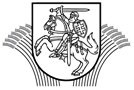 LIETUVOS RESPUBLIKOS ŽEMĖS ŪKIO MINISTRASĮSAKYMASDĖL ŽEMĖS ŪKIO MINISTRO 2017 m. rugsėjo 21 D. ĮSAKYMO nR. 3d-599 „dĖL VAISIŲ IR DARŽOVIŲ BEI PIENO IR PIENO PRODUKTŲ VARTOJIMO SKATINIMO VAIKŲ UGDYMO ĮSTAIGOSE PROGRAMOS ĮGYVENDINIMO TAISYKLIŲ PATVIRTINIMO“ PAKEITIMO2019 m. rugpjūčio 6 d. Nr. 3D-462VilniusP a k e i č i u Vaisių ir daržovių bei pieno ir pieno produktų vartojimo skatinimo vaikų ugdymo įstaigose programos įgyvendinimo taisykles, patvirtintas Lietuvos Respublikos žemės ūkio ministro 2017 m. rugsėjo 21 d. įsakymu Nr. 3D-599 „Dėl Vaisių ir daržovių bei pieno ir pieno produktų vartojimo skatinimo vaikų ugdymo įstaigose programos įgyvendinimo taisyklių patvirtinimo“:1.	Pakeičiu 4 punktą ir jį išdėstau taip:„4. Per mokslo metus ikimokyklinio ugdymo įstaigose ir bendrojo ugdymo mokyklose (toliau – ugdymo įstaigos), registruotose Švietimo ir mokslo institucijų registre, Strategijos 19 punkte nurodytai tikslinei grupei (ikimokyklinio ir priešmokyklinio amžiaus vaikams ir 1–4 klasių mokiniams (toliau – vaikai) yra tiekiami produktai bei vykdomos kitos priemonės pagal Programą. Pagal Programą tiekiami produktai nėra įtraukiami į vaikų maitinimus pagal valgiaraštį, sudarytą vadovaujantis Lietuvos Respublikos sveikatos apsaugos ministro 2011 m. lapkričio 11 d. įsakymu Nr. V-964 „Dėl Vaikų maitinimo organizavimo tvarkos aprašo patvirtinimo.“2.	Pakeičiu 19.2.1 papunktį ir jį išdėstau taip:„19.2.1. mokymo (metodinės) medžiagos (metodinės medžiagos sukūrimas pedagogams, užduočių knygelių bei kitų lavinamųjų priemonių sukūrimas vaikams) parengimas (autorinis atlyginimas, leidyba, taip pat ir elektronine forma, dauginimas, įrišimas bei platinimas ugdymo įstaigoms);“.3.	Pakeičiu 1 priedą ir jį išdėstau nauja redakcija (pridedama).4.	Pakeičiu 3 priedą ir jį išdėstau nauja redakcija (pridedama).L. e. ekonomikos ir inovacijų ministro pareigas,pavaduojantis žemės ūkio ministrą						Virginijus SinkevičiusVaisių ir daržovių bei pieno ir pieno produktų vartojimo skatinimo vaikų ugdymo įstaigose programos įgyvendinimo taisyklių 1 priedas VAISIŲ IR DARŽOVIŲ BEI PIENO IR PIENO PRODUKTŲ VARTOJIMO SKATINIMO VAIKŲ UGDYMO ĮSTAIGOSE PROGRAMOS FINANSAVIMO PLANAS 2019–2020 MOKSLO METAMS PAGAL PRIEMONES2019–2020 mokslo metams Vaisių ir daržovių bei pieno ir pieno produktų vartojimo skatinimo vaikų ugdymo įstaigose programai įgyvendinti lėšos skiriamos taip: 1) produktų tiekimo ugdymo įstaigoms išlaidos, įskaitant transportavimo ir dalijimo išlaidas, be pridėtinės vertės mokesčio (toliau – PVM) dengiamos iš Europos žemės ūkio garantijų fondo tol, kol išnaudojamos visos EK skirtos ES lėšos Lietuvai, o toliau –  iš Lietuvos Respublikos valstybės biudžeto, neviršijant lentelėje nurodytos sumos. VšĮ Kaimo verslo ir rinkų plėtros agentūra kontroliuoja EK skirtų ES lėšų panaudojimo likutį ir užtikrina, kad nebūtų viršyta skirta Lietuvai suma;2) švietimo priemonių ir visuomenės informavimo priemonių įgyvendinimo išlaidos be PVM dengiamos iš Europos žemės ūkio garantijų fondo;3) švietimo priemonių ir visuomenės informavimo priemonių įgyvendinimo išlaidos dengiamos po lygiai (po 50 proc.) iš vaisių ir daržovių dalies bei pieno ir pieno gaminių dalies. _____________________Vaisių ir daržovių bei pieno ir pieno produktų vartojimo skatinimo vaikų ugdymo įstaigose programos įgyvendinimo taisyklių 3 priedasPARAMOS DYDŽIAI UŽ TIEKIAMUS PRODUKTUS1 2019–2020 MOKSLO METAIS1Tiekiami produktai turi atitikti Vaisių ir daržovių bei pieno ir pieno produktų vartojimo skatinimo vaikų ugdymo įstaigose programos 2017–2023 mokslo metų strategijos, patvirtintos Lietuvos Respublikos žemės ūkio ministro 2017 m. liepos 25 d. įsakymu Nr. 3D-489 „Dėl Vaisių ir daržovių bei pieno ir pieno produktų vartojimo skatinimo vaikų ugdymo įstaigose programos 2017–2023 mokslo metų strategijos patvirtinimo“, 22–24 punktuose nustatytus reikalavimus._________________PriemonėParamos lėšos 2019–2020 mokslo metamsParamos lėšos 2019–2020 mokslo metamsParamos lėšos 2019–2020 mokslo metamsPriemonėVaisių ir daržovių dalisPieno ir pieno gaminių dalisIš viso1.        Produktų tiekimas ugdymo įstaigoms, įskaitant transportavimo ir dalijimo išlaidas, iš jų:2 0573 0645 121ES lėšos, tūkst. Eur9859731 958valstybės biudžeto lėšos, tūkst. Eur7151 5592 274valstybės biudžeto lėšos, skirtos PVM apmokėti, tūkst. Eur3575328892.        Švietimo priemonių įgyvendinimui, iš jų:132132132ES lėšos, tūkst. Eur109109109valstybės biudžeto lėšos, tūkst. Eur000valstybės biudžeto lėšos, skirtos PVM apmokėti, tūkst. Eur2323233.        Visuomenės informavimo priemonių įgyvendinimui, iš jų:132132132ES lėšos, tūkst. Eur109109109valstybės biudžeto lėšos, tūkst. Eur000valstybės biudžeto lėšos, skirtos PVM apmokėti, tūkst. Eur2323234.        Programos vertinimui ir ataskaitos rengimui121212ES lėšos, tūkst. Eur101010valstybės biudžeto lėšos, tūkst. Eur000valstybės biudžeto lėšos, skirtos PVM apmokėti, tūkst. Eur222IŠ VISO5 3975 3975 397ES lėšos, tūkst. Eur2 1862 1862 186valstybės biudžeto lėšos, tūkst. Eur2 2742 2742 274valstybės biudžeto lėšos, skirtos PVM apmokėti, tūkst. Eur937937937Gaminių kategorijosGaminių skiriamosios ypatybės, sudėtisParamos dydis, be PVM, Eur už 1 kg / lVaisiai ir daržovėsVaisiai ir daržovėsVaisiai ir daržovėsObuoliai (ekologiški)1,02Obuoliai (NKP)0,87Kriaušės (ekologiškos)1,75Kriaušės (NKP)1,48Morkos (ekologiškos)1,19Morkos (NKP)1,01Sultys (ekologiškos)1,30Sultys (NKP)1,05Pieno gaminiaiPieno gaminiaiPieno gaminiaiTermiškai apdorotas pienas0,80Kefyras, geriamasis jogurtas (be priedų)0,66Jogurtas (be priedų), išfasuotas po 125 g2,15Reglamento (ES) 2016/791V priedoI kategorijaJogurtas su priedais, išfasuotas po 125 g:Lietuvos Respublikos valstybės biudžeto lėšosEuropos Sąjungos parama1,910,24Švieži sūriai4,63Varškė (be pridėtinio cukraus)3,58Brandinti puskiečiai sūriai3,76Ilgai brandinti kietieji sūriai8,50